LUNEDI’ 13 NOVEMBRE ORE 21Sala di via MandelliINCONTRO CON P. DANIELE MOSCHETTIun missionario all’Onu tutelerà i diritti di chi non può difendersi… poi tornerà nella  “sua” Africa 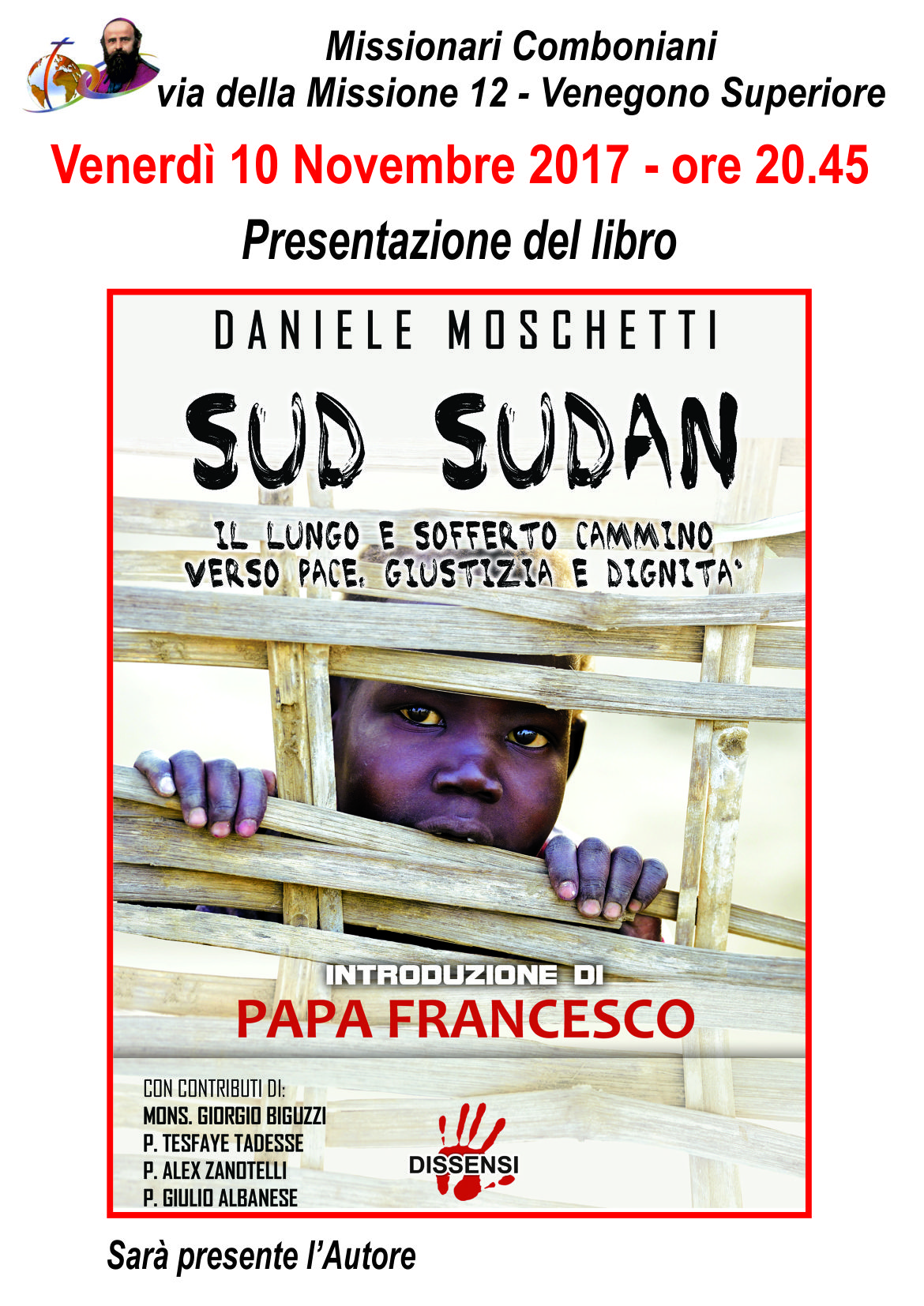 Processi di pace e nonviolenza in un paese martoriatoCentro Missionario Diocesano 